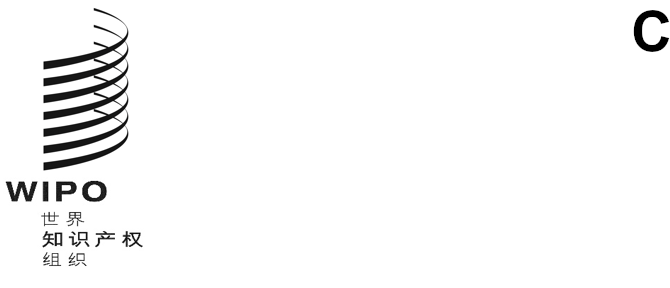 cWS/10/12原文：英文日期：2022年9月13日产权组织标准委员会（CWS）第十届会议
2022年11月21日至25日，日内瓦序列表工作队的报告欧洲专利局编拟的文件摘　要本文件对产权组织标准委员会（CWS）第九届会议以来序列表工作队（SEQL工作队）的工作进行了总结。产权组织ST.26于2022年7月1日生效，工作队一直在努力为第十届会议提供对该标准的修‍订。背　景标准委员会在2010年10月举行的第一届会议上创立了序列表工作队，负责执行第44号任务（见文件CWS/1/10第29段）：“制定一项关于基于可扩展标记语言（XML）的核苷酸和氨基酸序列表表示方法的建议，以作为产权组织标准通过。提交这项新产权组织标准的提案时，应一并提交报告，说明该标准对现有产权组织标准ST.25的影响，包括拟议对标准ST.25的必要修改。”还请工作队“就该标准对《PCT行政规程》附件C可能产生的影响与PCT相关机构进行联络”。欧洲专利局（欧专局）被委以工作队牵头人的职责，名为ST.26的新产权组织标准在2016年3月标准委员会第四届会议续会期间正式通过（见文件CWS/4BIS/16第52段）。在第五届会议上，标准委员会商定将“大爆炸”式预设作为过渡选项，这要求所有知识产权局同时从产权组织ST.25向ST.26过渡。会议决定以国际申请日作为参考日期，2022年1月作为过渡日期（见文件CWS/5/22第44段和第45段）。在同一届会议上，国际局通知标准委员会，它将开发一种新的通用软件工具，使申请人能够编制序列表并验证此种序列表是否符合产权组织标准ST.26。因此，标准委员会同意将第44号任务的说明修改如下：“为国际局提供支持，提供用户对ST.26的编著和验证软件工具的要求和反馈意见；支持国际局对《PCT行政规程》进行相应修订；并根据标准委员会的要求为产权组织标准ST.26编制必要的修订。”在2018年10月举行的标准委员会第六届会议上，委员会通过了对产权组织ST.26的第二次修订（第1.2版），该修订转录于文件CWS/6/16。这次修订包括对产权组织ST.26正文及其附件一、二、三、四和六的修改，以及新增题为“序列表从ST.25向ST.26转换”的附件七，以便为两个标准之间的过渡提供便利。在2019年7月举行的第七届会议上，标准委员会通过了对产权组织ST.26附件一和附件七作出的一些实质性修订和文字修改（第1.3版）（见文件CWS/7/14）。在2020年12月举行的第八届会议上，批准了一些文字修订和实质性修订（第1.4版）（见文件CWS/8/6 Rev.）。PCT大会在2021年10月举行的第53届会议上批准了文件PCT/WG/13/8中提议的《PCT实施细则》修正案。产权组织大会进一步批准产权组织标准ST.26在国家、区域和国际层面新的“大爆炸”式实施日期为2022年7月1日（见文件WO/GA/54/14和文件WO/GA/54/15（会议报告）第178段至第183段）。进展报告在标准委员会第九届会议之后，SEQL工作队在维基上展开了对产权组织ST.26拟议修订的讨论，并举行了两次会议，探讨所报告的WIPO Sequence套件性能问题以及WIPO Sequence套件投入使用后的支持模式。产权组织标准ST.26于2022年7月1日生效，同时生效的还有对《PCT实施细则》《PCT行政规程》、相关表格、《PCT受理局指南》和《PCT国际检索和初步审查指南》的修改。修订产权组织标准ST.26产权组织标准ST.26最近一次修订是在2021年11月的标准委员会第九届会议上（第1.5版）。这些修改涉及该标准的正文以及附件一至附件三（见文件CWS/9/12 Rev.），包括一些文字修改和/或小的修改，以使其清晰明确并与UNIPROT相一致。在第44号任务的框架下，工作队将提出产权组织标准ST.26的第1.6版，供标准委员会第十届会议批准。拟议修订将根据自2022年7月1日生效以来获得的经验作出总体改进，包括在标准的附件六中增加的三个新例子。关于拟议修订的进一步详情，见文件CWS/10/13。WIPO Sequence套件自2018年以来，国际局一直在开发两个软件工具组件，以使专利申请人能够编制符合产权组织标准ST.26的序列表，并使专利局能够核实所提交的序列表数据是否符合产权组织标准ST.26：WIPO Sequence：申请人编著和验证工具（桌面应用）；和WIPO Sequence Validator：作为知识产权局网络中独立服务的知识产权局用验证工具（纳入各知识产权局信息技术系统的网络服务，用以检查提交的序列表是否符合产权组织标准ST.26）。这两个组件合称为WIPO Sequence套件。可在产权组织网站上下载WIPO Sequence的最新版本，即第2.1.2版。各知识产权局可以通过发送电子邮件至wiposequence@wipo.int联系国际局，获得WIPO Sequence Validator的最新版本，即第2.1.1版。关于WIPO Sequence套件的开发、漏洞报告和所提供相关培训的进一步细节，委员会可以参考文件CWS/10/14。工作计划和未来合作随着产权组织ST.26的生效，请各知识产权局与国际局合作，执行以下任务：向WIPO Sequence的终端用户提供一级支持；将其无法回应的请求转交给设在国际局内的WIPO Sequence支持团队；鼓励其终端用户更新到最新版本的WIPO Sequence，并订阅WIPO Sequence邮件列表；维护WIPO Sequence Validator的部署，并在国际局提供新版本后升级到最新版本；以及参加各种论坛，包括产权组织ST.26和WIPO Sequence知识库以及WIPO Sequence Validator维基，合作改进或升级WIPO Sequence套件。作为交换，国际局将负责：对WIPO Sequence套件的所有软件修改，并在提供新版本时与主管局进行沟通；及时回应主管局的二级及二级以上支持请求，以英文向主管局作出适当答复；建立定期更新和改进软件的程序，考虑到主管局可能提出的软件修改请求；确定在预先规定的时限内修复WIPO Sequence套件漏洞的程序；以及建立并牵头由各局专家参与维护WIPO Sequence和产权组织ST.26知识库的WIPO Sequence论‍坛。工作队向标准委员会通报了其2022年至2023年的工作计划，内容如下：在第十届会议期间，获得标准委员会对产权组织ST.26拟议修订（第1.6版）的批准；支持国际局，继续参与开发和测试WIPO Sequence套件，并参与其他相关材料的开发，例如产权组织ST.26作为建议的知识库或产权组织标准；和如果需要，进一步修订产权组织ST.26，以进一步方便主管局和申请人的实施，同时与国际核酸序列数据库联盟（INSDC）和UniProt的要求保持一致。21.	请标准委员会：注意本文件的内容和上文第20段所述的序列表工作队的工作计划；以及请知识产权局如上文第18段所述支持使用WIPO Sequence套件。[文件完]